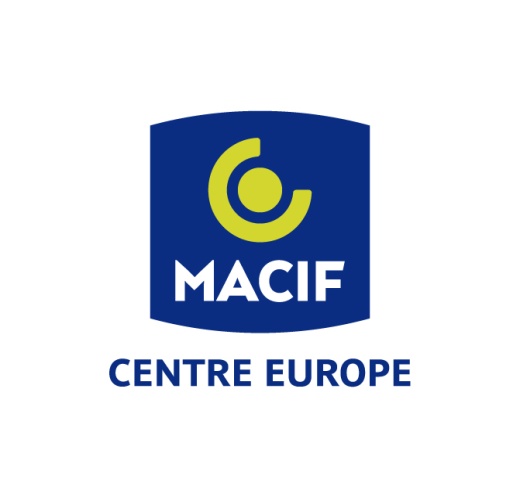 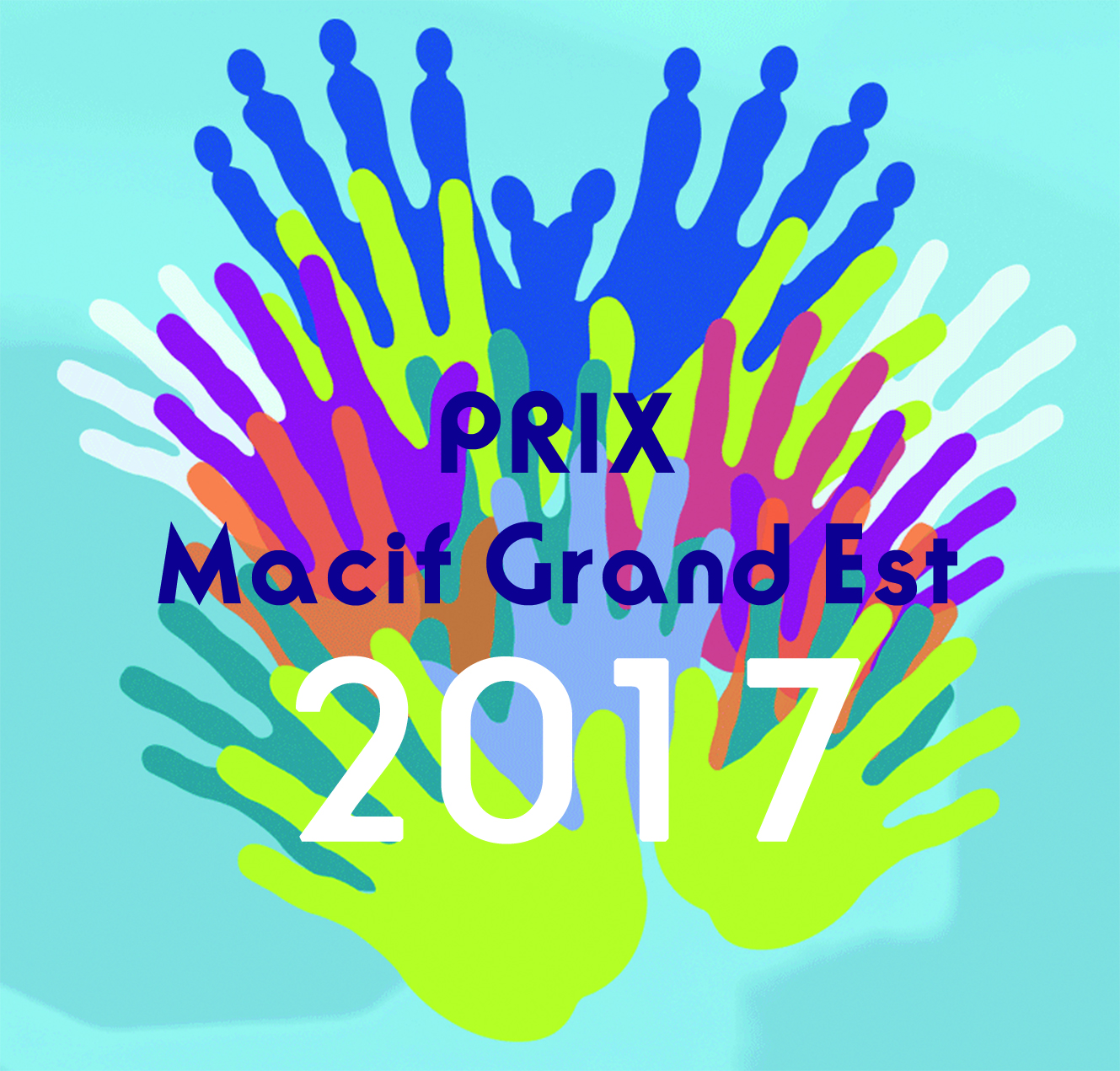 Dossier de candidature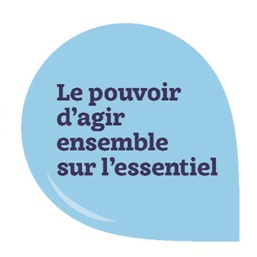 Candidat : Nom :Adresse du siège social :Tel:E mail : 						Site internet :Forme juridique :					Date de création :Nom du représentant légal :Activités du candidatObjet social :Description de l'activité :Nombre de salariés :Nombre de bénévoles :Budget annuel :				Part des financements publics dans le budget : Agréments :Affiliations :Motivations pour la candidature aux prix Macif Quelles activités conduites par la structure revêtent une dimension particulièrement remarquable en lien avec le thème « pouvoir d’agir ensemble » ?Quelles sont les principales difficultés rencontrées pour conduire ces activités ?Quels sont les principaux résultats obtenus ou recherchés ? Nous entendons la notion de résultat dans une acceptation large (effets sociaux, emplois, création de services, impact environnemental...)Diffuz :                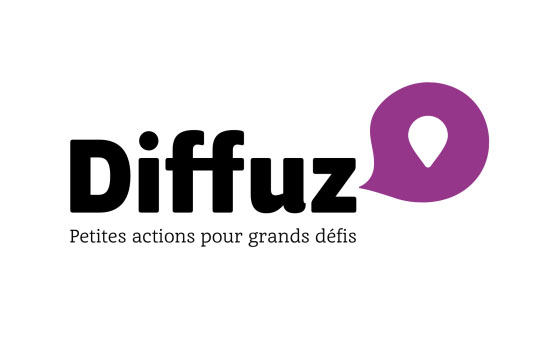 Pour promouvoir les actions solidaires du monde associatif, la Macif met en place une plate-forme numérique solidaire, DIFFUZ, www.diffuz.com. Nous vous suggérons de l’utiliser pour valoriser votre projet ou une action de celui-ci.Avez-vous posté un défi solidaire ?Rédaction proposée pour la description du défi :Si votre initiative est élue lauréate d’un prix MACIF 2017, quel usage ferez-vous prioritairement de l'argent du prix ?Comment avez-vous connu l’existence du prix Macif ? Auteur de la fiche :	Date :   Signature :  (Le signataire de la présente candidature s'engage à être présent lors de la remise du prix, le 2 juin 2017 à Mulhouse) au cas où, il est désigné comme lauréat par le jury. Le signataire s'engage aussi à fournir à la MACIF des supports visuels libres de droit aux fins de mettre en valeur le lauréat et son projet,  de nous retourner le contrat de cession de droit à l'image gracieuse dûment complété. A adresser à (prix du jury) : 	Mr le Président, Macif Centre EuropeEn privilégiant une réponse par courriel : egignet@macif.fr	ou à défaut par voie postale :
MACIF Centre Europe, 34 avenue du Général Leclerc, BP CS92 347			68069 Mulhouse cedex ^Pièces à joindre : 	Rapport d'activité, statuts, comptes 2016 et prévisionnel 2017, composition du conseil d’administration, contrat de cession de droit valable pour l’éventuelle remise de prix.